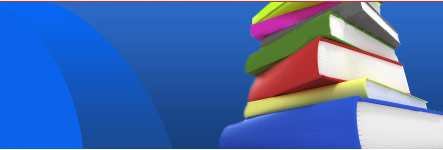 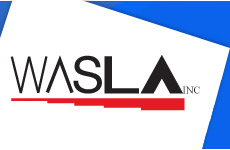 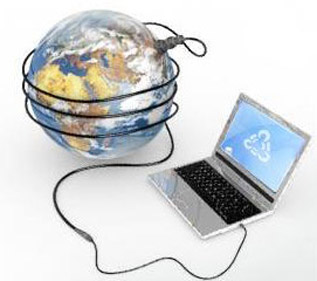  Library AssociationMonthly Report    Date:February 2011Position :Website ManagerName:Kate FlowersNoItemAction1.Sub menus for Committee Resources (Monthly reports, JDFs)Created2.Weekly mailouts page in sub menuCreating lots of sub menus which looks messy. Think we may have to spend the $150 and get Insilico to create drop down menus.Created under Members Only page3Create new membership cards for 2011Institutional membership card complete. Forwarded to committee. Waiting for new membership renewal form to finish other categories.4February is…. Create pageCreated under Links page.52011 membership form/s for websiteUploaded6Weeks 1-4 mailout through members emailRemember to use BCC to hide multiple addressesComplete7Upload 2011 PD calendarComplete8Add Library Conference logo and link to homepageComplete9Create card templateComplete10Authorising new members for website accessOngoing. Need to know who’s renewing from EO11Upload PPT from Literacy PD 26th Feb.Complete